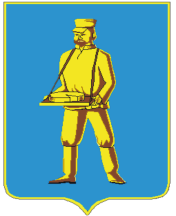 СОВЕТ ДЕПУТАТОВЛОТОШИНСКОГО МУНИЦИПАЛЬНОГО РАЙОНАМОСКОВСКОЙ ОБЛАСТИР Е Ш Е Н И Еот 27.04.2017  № 323/36О внесении изменений в Положение о контрольно-счетной палате Лотошинского муниципального районаВ соответствии с ч. 2 ст. 41 Федерального закона от 06.10.2003 № 131-ФЗ «Об общих принципах организации местного самоуправления в Российской Федерации», Федеральным законом от 07.02.2011 № 6-ФЗ «Об общихпринципах организации и деятельности контрольно-счетных органов субъектов Российской Федерации и муниципальных образований», Бюджетным кодексом Российской Федерации, Уставом Лотошинского муниципального района Московской области, Совет депутатов Лотошинского муниципального района Московской областир е ш и л:Отложить внесение изменений  в Положение о Контрольно-счетной палате Лотошинского муниципального района, утвержденное решением Совета депутатов Лотошинского муниципального района от 27.10.2011 № 294/30, касающихся наделения Контрольно-счетной палаты Лотошинского муниципального района правами юридического лица после вступления в силу изменений в Устав Лотошинского муниципального района Московской области, принятых на заседании Совета  депутатов Лотошинского муниципального района 27 апреля 2017 года.Контроль за исполнением настоящего решения оставляю за собой.Председатель Совета депутатовЛотошинского муниципального района		                                 Р.Н. Смирнов        В Е Р Н О:Разослать: депутатам, Контрольно-счётной палате, прокурору Лотошинского района, в дело.